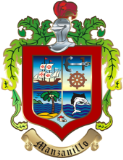 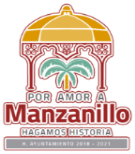 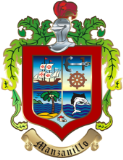 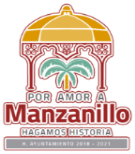 OBJETIVO GENERALSU OBJETIVO FUNDAMENTAL ES ELEVAR LA CALIDAD  DE VIDA DE LAS PERSONAS A TRAVES DE PROGRAMAS APEGADOS  A  LAS  CONDICIONES PARTICULARES DE QUIENES VIVEN EN  SITUACION DE DESVENTAJA Y SON EMOCIONALMENTE  VULNERABLES.